センター・スクラム　１０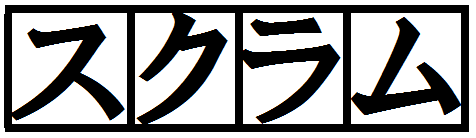 「お・も・て・な・し、されただけし！　　　　…いや、　１０し　　だ！！」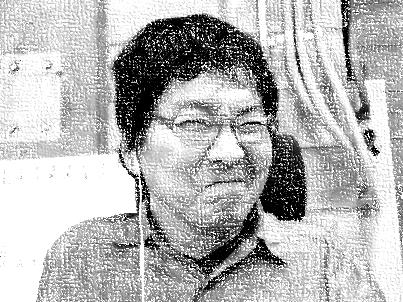 センター・スクラムは、をもつがとなってするセンターとして、２００３４ににしました。人でもくのがでよりかなをむために‘スクラム’をんでサポートするをっていく、そうにってはや１０。めはだったも、え、え、しいがいっぱいのきなになりました。すべてはスクラムをしてくださるのおかげです！にいただいたごを、おもてなしのでおししたい。し…いや、１０を１０しだ！！はさんによる。ＣＩＬので、があるためにがばれたりてられたりするをえていくをめていたいといます。は、スクラム・がついにか！？　＆スクラムのパーティー（）。いありあり？　はちゃめちゃパーティーをおしみください。くののごを、スタッフ、よりおちしげております。：2014329（）13:00～17:00（12:30）： 体育館：　４－４－３０：　「ばれていい、んだほうがいい、ない！」　　：さん（）　　スクラムパーティー！？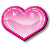 ：※　ごのは、おですが20142までにのにをおきの、までＦＡＸまたはでおしみください。センター・スクラム10！センター・スクラム10！センター・スクラム10！センター・スクラム10！センター・スクラム10！センター・スクラム10！センター・スクラム10！センター・スクラム10！センター・スクラム10！センター・スクラム10！センター・スクラム10！センター・スクラム10！センター・スクラム10！センター・スクラム10！センター・スクラム10！センター・スクラム10！センター・スクラム10！センター・スクラム10！センター・スクラム10！センター・スクラム10！センター・スクラム10！センター・スクラム10！センター・スクラム10！センター・スクラム10！センター・スクラム10！センター・スクラム10！センター・スクラム10！センター・スクラム10！センター・スクラム10！センター・スクラム10！センター・スクラム10！センター・スクラム10！センター・スクラム10！センター・スクラム10！センター・スクラム10！センター・スクラム10！センター・スクラム10！センター・スクラム10！センター・スクラム10！センター・スクラム10！センター・スクラム10！センター・スクラム10！センター・スクラム10！センター・スクラム10！ふりがなふりがなふりがな Ｔ Ｅ Ｌ Ｔ Ｅ ＬＦ Ａ ＸＦ Ａ ＸＦ Ａ ＸＦ Ａ ＸＦ Ａ ＸＥメールＥメールＥメール をしていますか？ をしていますか？ をしていますか？ をしていますか？ をしていますか？ をしていますか？ をしていますか？ をしていますか？ をしていますか？ をしていますか？ をしていますか？ をしていますか？　□ はい　（  　・ 　 ）　　　　　　　　　　□ いいえ　　　□ はい　（  　・ 　 ）　　　　　　　　　　□ いいえ　　　□ はい　（  　・ 　 ）　　　　　　　　　　□ いいえ　　　□ はい　（  　・ 　 ）　　　　　　　　　　□ いいえ　　　□ はい　（  　・ 　 ）　　　　　　　　　　□ いいえ　　　□ はい　（  　・ 　 ）　　　　　　　　　　□ いいえ　　　□ はい　（  　・ 　 ）　　　　　　　　　　□ いいえ　　　□ はい　（  　・ 　 ）　　　　　　　　　　□ いいえ　　　□ はい　（  　・ 　 ）　　　　　　　　　　□ いいえ　　　□ はい　（  　・ 　 ）　　　　　　　　　　□ いいえ　　　□ はい　（  　・ 　 ）　　　　　　　　　　□ いいえ　　　□ はい　（  　・ 　 ）　　　　　　　　　　□ いいえ　　　□ はい　（  　・ 　 ）　　　　　　　　　　□ いいえ　　　□ はい　（  　・ 　 ）　　　　　　　　　　□ いいえ　　　□ はい　（  　・ 　 ）　　　　　　　　　　□ いいえ　　　□ はい　（  　・ 　 ）　　　　　　　　　　□ いいえ　　　□ はい　（  　・ 　 ）　　　　　　　　　　□ いいえ　　　□ はい　（  　・ 　 ）　　　　　　　　　　□ いいえ　　　□ はい　（  　・ 　 ）　　　　　　　　　　□ いいえ　　　□ はい　（  　・ 　 ）　　　　　　　　　　□ いいえ　　　□ はい　（  　・ 　 ）　　　　　　　　　　□ いいえ　　　□ はい　（  　・ 　 ）　　　　　　　　　　□ いいえ　　　□ はい　（  　・ 　 ）　　　　　　　　　　□ いいえ　　　□ はい　（  　・ 　 ）　　　　　　　　　　□ いいえ　　　□ はい　（  　・ 　 ）　　　　　　　　　　□ いいえ　　　□ はい　（  　・ 　 ）　　　　　　　　　　□ いいえ　　　□ はい　（  　・ 　 ）　　　　　　　　　　□ いいえ　　　□ はい　（  　・ 　 ）　　　　　　　　　　□ いいえ　　　□ はい　（  　・ 　 ）　　　　　　　　　　□ いいえ　　　□ はい　（  　・ 　 ）　　　　　　　　　　□ いいえ　　　□ はい　（  　・ 　 ）　　　　　　　　　　□ いいえ　　　□ はい　（  　・ 　 ）　　　　　　　　　　□ いいえ　　があるはごさいがあるはごさいがあるはごさいがあるはごさいがあるはごさいがあるはごさいがあるはごさいがあるはごさいがあるはごさいがあるはごさいがあるはごさいがあるはごさいがあるはごさいがあるはごさいがあるはごさいがあるはごさいがあるはごさいがあるはごさいがあるはごさいがあるはごさいがあるはごさいがあるはごさいがあるはごさいがあるはごさいがあるはごさいがあるはごさいがあるはごさいがあるはごさいがあるはごさいがあるはごさいがあるはごさいがあるはごさいがあるはごさいがあるはごさいがあるはごさいがあるはごさいがあるはごさいがあるはごさいがあるはごさいがあるはごさいがあるはごさいがあるはごさいがあるはごさいがあるはごさい　センター・スクラム　センター・スクラム　センター・スクラム　センター・スクラム　センター・スクラム　センター・スクラム　センター・スクラム　センター・スクラム　センター・スクラム　センター・スクラム　センター・スクラム　センター・スクラム　センター・スクラム　センター・スクラム　センター・スクラム　センター・スクラム　センター・スクラム　センター・スクラム　センター・スクラム　センター・スクラム　センター・スクラム　センター・スクラム　センター・スクラム　センター・スクラム　センター・スクラム　センター・スクラム　センター・スクラム　センター・スクラム　センター・スクラム　センター・スクラム　センター・スクラム　センター・スクラム　センター・スクラム　センター・スクラム　センター・スクラム　センター・スクラム　センター・スクラム　センター・スクラム　センター・スクラム　センター・スクラム　センター・スクラム　センター・スクラム　センター・スクラム　センター・スクラムＴＥＬ：０６－６５５５－３５０９　FAX：０６－６５５５－３５20ＴＥＬ：０６－６５５５－３５０９　FAX：０６－６５５５－３５20ＴＥＬ：０６－６５５５－３５０９　FAX：０６－６５５５－３５20ＴＥＬ：０６－６５５５－３５０９　FAX：０６－６５５５－３５20ＴＥＬ：０６－６５５５－３５０９　FAX：０６－６５５５－３５20ＴＥＬ：０６－６５５５－３５０９　FAX：０６－６５５５－３５20ＴＥＬ：０６－６５５５－３５０９　FAX：０６－６５５５－３５20ＴＥＬ：０６－６５５５－３５０９　FAX：０６－６５５５－３５20ＴＥＬ：０６－６５５５－３５０９　FAX：０６－６５５５－３５20ＴＥＬ：０６－６５５５－３５０９　FAX：０６－６５５５－３５20ＴＥＬ：０６－６５５５－３５０９　FAX：０６－６５５５－３５20ＴＥＬ：０６－６５５５－３５０９　FAX：０６－６５５５－３５20ＴＥＬ：０６－６５５５－３５０９　FAX：０６－６５５５－３５20ＴＥＬ：０６－６５５５－３５０９　FAX：０６－６５５５－３５20ＴＥＬ：０６－６５５５－３５０９　FAX：０６－６５５５－３５20ＴＥＬ：０６－６５５５－３５０９　FAX：０６－６５５５－３５20ＴＥＬ：０６－６５５５－３５０９　FAX：０６－６５５５－３５20ＴＥＬ：０６－６５５５－３５０９　FAX：０６－６５５５－３５20ＴＥＬ：０６－６５５５－３５０９　FAX：０６－６５５５－３５20ＴＥＬ：０６－６５５５－３５０９　FAX：０６－６５５５－３５20ＴＥＬ：０６－６５５５－３５０９　FAX：０６－６５５５－３５20ＴＥＬ：０６－６５５５－３５０９　FAX：０６－６５５５－３５20ＴＥＬ：０６－６５５５－３５０９　FAX：０６－６５５５－３５20ＴＥＬ：０６－６５５５－３５０９　FAX：０６－６５５５－３５20ＴＥＬ：０６－６５５５－３５０９　FAX：０６－６５５５－３５20ＴＥＬ：０６－６５５５－３５０９　FAX：０６－６５５５－３５20ＴＥＬ：０６－６５５５－３５０９　FAX：０６－６５５５－３５20ＴＥＬ：０６－６５５５－３５０９　FAX：０６－６５５５－３５20ＴＥＬ：０６－６５５５－３５０９　FAX：０６－６５５５－３５20ＴＥＬ：０６－６５５５－３５０９　FAX：０６－６５５５－３５20ＴＥＬ：０６－６５５５－３５０９　FAX：０６－６５５５－３５20ＴＥＬ：０６－６５５５－３５０９　FAX：０６－６５５５－３５20ＴＥＬ：０６－６５５５－３５０９　FAX：０６－６５５５－３５20ＴＥＬ：０６－６５５５－３５０９　FAX：０６－６５５５－３５20ＴＥＬ：０６－６５５５－３５０９　FAX：０６－６５５５－３５20ＴＥＬ：０６－６５５５－３５０９　FAX：０６－６５５５－３５20ＴＥＬ：０６－６５５５－３５０９　FAX：０６－６５５５－３５20ＴＥＬ：０６－６５５５－３５０９　FAX：０６－６５５５－３５20ＴＥＬ：０６－６５５５－３５０９　FAX：０６－６５５５－３５20ＴＥＬ：０６－６５５５－３５０９　FAX：０６－６５５５－３５20ＴＥＬ：０６－６５５５－３５０９　FAX：０６－６５５５－３５20ＴＥＬ：０６－６５５５－３５０９　FAX：０６－６５５５－３５20ＴＥＬ：０６－６５５５－３５０９　FAX：０６－６５５５－３５20ＴＥＬ：０６－６５５５－３５０９　FAX：０６－６５５５－３５20Ｅメール：cil@npo-scrum.comＥメール：cil@npo-scrum.comＥメール：cil@npo-scrum.comＥメール：cil@npo-scrum.comＥメール：cil@npo-scrum.comＥメール：cil@npo-scrum.comＥメール：cil@npo-scrum.comＥメール：cil@npo-scrum.comＥメール：cil@npo-scrum.comＥメール：cil@npo-scrum.comＥメール：cil@npo-scrum.comＥメール：cil@npo-scrum.comＥメール：cil@npo-scrum.comＥメール：cil@npo-scrum.comＥメール：cil@npo-scrum.comＥメール：cil@npo-scrum.comＥメール：cil@npo-scrum.comＥメール：cil@npo-scrum.comＥメール：cil@npo-scrum.comＥメール：cil@npo-scrum.comＥメール：cil@npo-scrum.comＥメール：cil@npo-scrum.comＥメール：cil@npo-scrum.comＥメール：cil@npo-scrum.comＥメール：cil@npo-scrum.comＥメール：cil@npo-scrum.comＥメール：cil@npo-scrum.comＥメール：cil@npo-scrum.comＥメール：cil@npo-scrum.comＥメール：cil@npo-scrum.comＥメール：cil@npo-scrum.comＥメール：cil@npo-scrum.comＥメール：cil@npo-scrum.comＥメール：cil@npo-scrum.comＥメール：cil@npo-scrum.comＥメール：cil@npo-scrum.comＥメール：cil@npo-scrum.comＥメール：cil@npo-scrum.comＥメール：cil@npo-scrum.comＥメール：cil@npo-scrum.comＥメール：cil@npo-scrum.comＥメール：cil@npo-scrum.comＥメール：cil@npo-scrum.comＥメール：cil@npo-scrum.com〒551-0002　１-１２-２７アドヴァンスライフ１０１〒551-0002　１-１２-２７アドヴァンスライフ１０１〒551-0002　１-１２-２７アドヴァンスライフ１０１〒551-0002　１-１２-２７アドヴァンスライフ１０１〒551-0002　１-１２-２７アドヴァンスライフ１０１〒551-0002　１-１２-２７アドヴァンスライフ１０１〒551-0002　１-１２-２７アドヴァンスライフ１０１〒551-0002　１-１２-２７アドヴァンスライフ１０１〒551-0002　１-１２-２７アドヴァンスライフ１０１〒551-0002　１-１２-２７アドヴァンスライフ１０１〒551-0002　１-１２-２７アドヴァンスライフ１０１〒551-0002　１-１２-２７アドヴァンスライフ１０１〒551-0002　１-１２-２７アドヴァンスライフ１０１〒551-0002　１-１２-２７アドヴァンスライフ１０１〒551-0002　１-１２-２７アドヴァンスライフ１０１〒551-0002　１-１２-２７アドヴァンスライフ１０１〒551-0002　１-１２-２７アドヴァンスライフ１０１〒551-0002　１-１２-２７アドヴァンスライフ１０１〒551-0002　１-１２-２７アドヴァンスライフ１０１〒551-0002　１-１２-２７アドヴァンスライフ１０１〒551-0002　１-１２-２７アドヴァンスライフ１０１〒551-0002　１-１２-２７アドヴァンスライフ１０１〒551-0002　１-１２-２７アドヴァンスライフ１０１〒551-0002　１-１２-２７アドヴァンスライフ１０１〒551-0002　１-１２-２７アドヴァンスライフ１０１〒551-0002　１-１２-２７アドヴァンスライフ１０１〒551-0002　１-１２-２７アドヴァンスライフ１０１〒551-0002　１-１２-２７アドヴァンスライフ１０１〒551-0002　１-１２-２７アドヴァンスライフ１０１〒551-0002　１-１２-２７アドヴァンスライフ１０１〒551-0002　１-１２-２７アドヴァンスライフ１０１〒551-0002　１-１２-２７アドヴァンスライフ１０１〒551-0002　１-１２-２７アドヴァンスライフ１０１〒551-0002　１-１２-２７アドヴァンスライフ１０１〒551-0002　１-１２-２７アドヴァンスライフ１０１〒551-0002　１-１２-２７アドヴァンスライフ１０１〒551-0002　１-１２-２７アドヴァンスライフ１０１〒551-0002　１-１２-２７アドヴァンスライフ１０１〒551-0002　１-１２-２７アドヴァンスライフ１０１〒551-0002　１-１２-２７アドヴァンスライフ１０１〒551-0002　１-１２-２７アドヴァンスライフ１０１〒551-0002　１-１２-２７アドヴァンスライフ１０１〒551-0002　１-１２-２７アドヴァンスライフ１０１〒551-0002　１-１２-２７アドヴァンスライフ１０１※　おりいただいたは、の・にのみし、それにはしません。※　おりいただいたは、の・にのみし、それにはしません。※　おりいただいたは、の・にのみし、それにはしません。※　おりいただいたは、の・にのみし、それにはしません。※　おりいただいたは、の・にのみし、それにはしません。※　おりいただいたは、の・にのみし、それにはしません。※　おりいただいたは、の・にのみし、それにはしません。※　おりいただいたは、の・にのみし、それにはしません。※　おりいただいたは、の・にのみし、それにはしません。※　おりいただいたは、の・にのみし、それにはしません。※　おりいただいたは、の・にのみし、それにはしません。※　おりいただいたは、の・にのみし、それにはしません。※　おりいただいたは、の・にのみし、それにはしません。※　おりいただいたは、の・にのみし、それにはしません。※　おりいただいたは、の・にのみし、それにはしません。※　おりいただいたは、の・にのみし、それにはしません。※　おりいただいたは、の・にのみし、それにはしません。※　おりいただいたは、の・にのみし、それにはしません。※　おりいただいたは、の・にのみし、それにはしません。※　おりいただいたは、の・にのみし、それにはしません。※　おりいただいたは、の・にのみし、それにはしません。※　おりいただいたは、の・にのみし、それにはしません。※　おりいただいたは、の・にのみし、それにはしません。※　おりいただいたは、の・にのみし、それにはしません。※　おりいただいたは、の・にのみし、それにはしません。※　おりいただいたは、の・にのみし、それにはしません。※　おりいただいたは、の・にのみし、それにはしません。※　おりいただいたは、の・にのみし、それにはしません。※　おりいただいたは、の・にのみし、それにはしません。※　おりいただいたは、の・にのみし、それにはしません。※　おりいただいたは、の・にのみし、それにはしません。※　おりいただいたは、の・にのみし、それにはしません。※　おりいただいたは、の・にのみし、それにはしません。※　おりいただいたは、の・にのみし、それにはしません。※　おりいただいたは、の・にのみし、それにはしません。※　おりいただいたは、の・にのみし、それにはしません。※　おりいただいたは、の・にのみし、それにはしません。※　おりいただいたは、の・にのみし、それにはしません。※　おりいただいたは、の・にのみし、それにはしません。※　おりいただいたは、の・にのみし、それにはしません。※　おりいただいたは、の・にのみし、それにはしません。※　おりいただいたは、の・にのみし、それにはしません。※　おりいただいたは、の・にのみし、それにはしません。※　おりいただいたは、の・にのみし、それにはしません。